December Dates 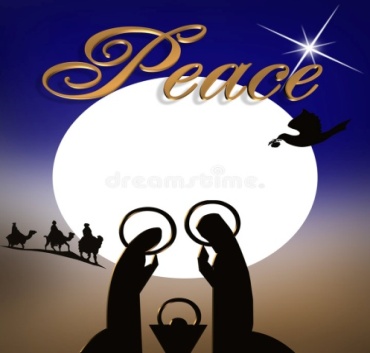 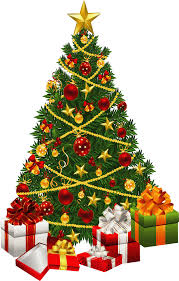 For your Diary Friday 1st December – Beauty and the Beast – West End in schools performe the classic Beauty and the Beast to pupils.Christmas Performances Own Clothes Day and Christmas Dinner - Thursday 14th December Pupils can wear their own clothes on 14th along with their specially made hats and thank you cards for the dinner staff while enjoying their Christmas dinner. Cost per child £1.00, to be paid before 14th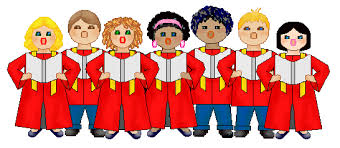 Carol Concert   - Year 6 will be hosting our Christmas carol concert from 3.30pm in the yr 6 hall.Christmas Jumper Day – 15th December. To help support the charity Save the Children, pupils are invited to wear their special Christmas jumpers to school in place of their school jumper, we ask for a small donation to charity at the school gates.20th December – Whole School Mass – Parents/carers and family are invited to share in celebration of Christmas with pupils and staff at our end of year whole school mass from 9.30am.Last day of school -  Wednesday 20th December – Please remember that school will close at 1.00pm for Nursery, Reception, Year 1, 2 and 6 Pupils at 1.00pm and 1.15pm for Year 3, 4 and 5 pupils. There will be NO P.M. Nursery. Please make sure you collect your child on time.Children return 3rd January 2018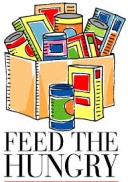 To help those less fortunate this Christmas we ask if you would be so kind as to donate something small. Tinned food, packet of biscuits, dried soup, pasta and rice.   PLEASE DO NOT SEND IN FRESH ITEMSAll donations sent to classes by Friday 15th December11th December EYFS and Nursery PM 2.15pm Christmas Performance 12th DecemberEYFS and Nursery AM 9.15am Christmas Performance12th DecemberYear 3C, 4J and 5T2.15pm Christmas Performance13th DecemberYear 3M, 4G and 5E2.15pm Christmas Performance14th DecemberCarol Concert Year 6 3.30pmCarol Concert Year 6 3.30pm15th DecemberYear 1 and 2 classes9.15am year 1 parents 15th DecemberYear 1 and 2 classes 2.15pm Year 2 parents 20th DecemberWhole school Christmas Mass 9.30am Whole school Christmas Mass 9.30am 